Antonio Carlos da Silva Nascimento22 anos, brasileiro, Solteiro. Contatos:Email: jornalistatoni@gmail.com - Tel: 62981818146 62991995371Rua 14 Casa 80 ConjuntoResidencial Paulo Pacheco. Goiânia/Goiás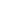 Desejo uma oportunidade de colocar em prática minha experiência acadêmica e profissional com o jornalismo. O objetivo é aprender com a empresa e também colaborar com o meu conhecimento e profissionalismoComunicativo, dedicado, disposto a aprender e contribuir com minha experiência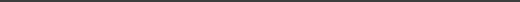 ExperiênciaRedator, em: Trabalho Freelancer. De: 2017 a 2017.Atividades: Produção de matérias e reportagens para a revista institucional do Colégio Arena de Goiânia. Referência: Jornalista responsável Alinne Teles (62) 98124-3854 Estagiário/Repórter, em: Jornal O Hoje. De: 2016 a 2017.Atividades: Produção de conteúdo, sendo elas: criação de notícias e reportagens para o site e para a versão impressa do jornal. Organização, manutenção, atualização e supervisão do site do jornal.Foco na produção de hard news e em matérias especiais para as editorias de Cidade e Cultura. Referência: Chefe e editora Thaís (62) 99936-0888Estagiário, em: Jaime Câmara - Revista Ludovica. De: 2015 a 2015.Atividades: Produção de matérias especializadas para o site da revista. Acompanhamento da produção de programas para o programa Ludovica na rádio CBN. Referência: Supervisora Tête Ribeiro (62) 98187-8724Staff, em: Evento Cultural GOHQ. De: 2017 a 2017.Atividades: Participação na assessoria de imprensa do evento cultural goiano GOHQ (edições de 2015 e 2017)      Redator, em: Fatos Desconhecidos. De: 2018 a 2019.Atividades: Produção de textos para o site Fatos Desconhecidos e Fatos Nerd. Produção e apresentação de vídeos sobre cultura pop. FormaçãoComunicação Social - Jornalismo, Pontifícia Universidade Católica de Goiás (PUC-GO), concluso em 2017Informações adicionais:Experiências .Descrição: Experiência com jornal impresso, jornalismo online e rádio